ÉVALUATION ANNUELLE DES MINISTÈRES DE POSTE  ET PLAN STRATÉGIQUE 2017Poste :	Division :Nom de la personne-ressource :Prénom 	Nom de famille Courriel :	Date :RENSEIGNEMENTS IMPORTANTS CONCERNANT CE FORMULAIRE
Vous pouvez remplir le formulaire en une seule fois ou le sauvegarder et le terminer à une date ultérieure. 

  SAUVEGARDE DES DONNÉES : il est possible de s’arrêter à tout moment. Pour ce faire, faites défiler la page jusqu’en bas et cliquez sur le lien « Sauvegarder pour plus tard ». 

FONCTIONNEMENT : si vous choisissez de sauvegarder le formulaire, un code de lien que vous pourrez copier et coller s’affichera à l’écran. Vous recevrez aussi un courriel, provenant de l’adresse noreply@123ContactForm, qui contiendra un lien sur lequel vous pourrez cliquer pour ouvrir le formulaire sauvegardé ou mettre à jour un formulaire que vous avez déjà soumis et dans lequel vous avez fait une erreur.  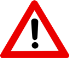 PRÉPARATION 

Vous aurez besoin du rapport statistique généré par SAMIS (SIGAS), du formulaire Ajouts et retraits des membres du poste et du Registre intégré des membres du ministère des œuvres féminines, dûment remplis, pour finaliser et soumettre votre évaluation. Tous les documents doivent être remplis et envoyés avec le formulaire en ligne AVANT la visite du commandant régional. Lorsque vous aurez rempli le formulaire en ligne, un courriel sera automatiquement envoyé à votre commandant régional avec tous les documents requis.Si vous désirez imprimer une copie de ce formulaire pour vos notes préparatoires, utilisez la fonction « imprimer » de votre navigateur ou cliquez sur « Imprimer » à la fin du formulaire. _____________________________________________________________________________________________PREMIÈRE PARTIE – RENSEIGNEMENTS D’ORDRE ADMINISTRATIFÉNONCÉ DE MISSION Voici l’énoncé de mission de l’Armée du Salut : l’ARMÉE DU SALUT a pour mission de propager l’amour de Jésus-Christ, de soulager la détresse humaine et d’exercer une influence transformatrice sur les collectivités. . Inscrivez l’énoncé de mission de votre poste dans l’encadré. VISIONInscrivez la vision/l’objectif de votre poste dans l’encadré.MODÈLE ADMINISTRATIF	Afin de se doter d’infrastructures et de faciliter le processus de décisions, chaque poste/église doit avoir mis en place un modèle administratif. L’Armée du Salut reconnaît deux modèles : le conseil de poste et le conseil de mission. Lequel de ces modèles utilisez-vous?Conseil de poste		Conseil de mission	AutreFréquence des réunionsÀ quelle fréquence vous rencontrez-vous?Tous les mois		Tous les trimestres	Deux fois par année	Une fois par année	JamaisCommentaires additionnelsCONSEIL DE PASTORALE L’Armée du Salut exige qu’il y ait un conseil de pastorale dans tous les postes. Cochez l’énoncé correspondant à votre situation.Un conseil de pastorale pour les adultes et un pour les œuvres de jeunesse Uniquement un conseil de pastorale pour les œuvres de jeunesseUniquement un conseil de pastorale pour les adultesNi l’un ni l’autrePlans de mise en œuvreSi vous n’avez ni conseil de pastorale pour les adultes ni conseil de pastorale pour les œuvres de jeunesse, décrivez votre stratégie pour en créer. DIRIGEANTSCombien de dirigeants consacrés dirigent des ministères pour adultes?Combien de dirigeants consacrés dirigent des ministères pour les jeunes?Décrivez le type de formation proposée aux dirigeants des ministères et les moyens offerts pour développer leurs compétences.Processus de sélection des dirigeants/bénévolesExiste-t-il une preuve au dossier qui indique que tous les dirigeants/bénévoles ont pris part au processus de sélection?Oui		NonDate de conformité visée Sinon, quand et comment prévoyiez-vous achever ce processus?PERFECTIONNEMENT DES CANDIDATS Combien de candidats potentiels font partie de votre poste? Dimanche de l’appelAvez-vous tenu un dimanche de l’appel et de l’engagement dans votre poste au cours de l’année sous revue?Préparation des candidatsComment les candidats potentiels sont-ils préparés et outillés pour exercer éventuellement un ministère?SAMIS (SIGAS – Système d’information de gestion de l’Armée du Salut)Dressez la liste des ministères que vous avez entreprise et dont les données ne sont pas saisies dans SIGAS (SAMIS). Quels sont vos plus grands défis en matière de collection des statistiques (SAMIS/SIGAS)? INTENDANCE (Une vie empreinte de générosité)Contributions (dimes)Quel est le montant moyen des contributions (dîmes) pour votre poste? Montant arrondi au dollar près : p. ex. 25 $ (par personne/par dimanche)Quel pourcentage du budget d’exploitation du poste cette somme représente-t-elle? Moins de 25 %	25 % à 50 %	50 % à 75 %	75 % à 100 %Avez-vous reçu une subvention du quartier général divisionnaire (QGD)/quartier général territorial (QGT)?Oui		NonStratégie de sensibilisation aux besoins financiers du posteQuelle est votre stratégie pour sensibiliser les membres aux besoins financiers du ministère et solliciter leur générosité?Générosité	Quels projets les membres de votre congrégation ont-ils appuyés?Partenaires dans la mission Missions internesProjets territoriaux Parrainage des réfugiésCourse du Père NoëlCampagne des marmites de NoëlPromesses d’avenir (Parrainage d’enfants)AucunAutre : ________________Comment avez-vous récolté l’argent pour appuyer ces projets?Dimes (contributions)Offrande(s) spéciale(s)Collectes de fondsAutre : ________________Gestion des ressources humainesQuel pourcentage des membres de la congrégation suivent la formation des disciples? (Multipliez par 100 le nombre moyen de personnes présentes lors de la formation des disciples [Growth History Report], puis divisez le résultat par le nombre total de membres [Growth History Report].)Moins de 25 %	25 % à 50 %	50 % à 75 %	75 % à 100 %Que faites-vous pour augmenter ce pourcentage et inciter davantage de membres à suivre la formation de disciples?Ministères communautaires (Mission intégrée)Que faites-vous pour inviter les membres de la congrégation à s’engager dans les ministères et les services qui changent la vie des hommes, des femmes et des enfants de la collectivité? (p. ex. évangélisation par les sports, bénévolat dans une banque alimentaire, un magasin d’occasions ou un des services sociaux, garde parascolaire, club de conversation française, etc.)DirectionQuel pourcentage des membres de la congrégation occupent des postes de direction dans votre poste?Moins de 3 %	3 % à 6 %	6 % à 9 %	10 % et plusQue faites-vous pour accroître ce pourcentage et former et outiller des dirigeants?SANTÉ DE LA CONGRÉGATION	Indiquez quels outils vous avez utilisés récemment. Évaluation du cycle de vie de la congrégation Modèle logique pour l’évaluation des programmes Congregational Snapshot (aperçu de la congrégation)Développement naturel de l’église AutreAucun RésultatsIndiquez la date à laquelle vous avez effectué cette évaluation et décrivez brièvement les résultats.Souhaitez-vous procéder à une évaluation?Oui		NonIMPLANTATION D’ÉGLISESEntrevoyez-vous des possibilités d’implantation d’églises dans votre région?Oui		NonEmplacementIndiquez l’endroit suggéré et décrivez les échanges qui ont eu lieu avec les dirigeants du QGD.FORMATION ET ENRÔLEMENT DES SOLDATSAvez-vous offert des cours de formation destinés aux soldats ou aux membres au cours de l’année sous revue?Oui		NonQuel matériel de formation avez-vous utilisé?	Call to Arms Battle Ready (adolescents) Mobilisation axée sur la mission Formation des jeunes soldats Formation des membres adhérentsPréparation au combat AutreRehaussement du profil de soldatCombien d’outils mensuels du programme « Un appel au courage » avez-vous utilisés?Aucun	1 à 4	5 à 9	Plus de 9Enrôlement Nombre de nouveaux soldats (adultes) 2017  ______Nombre de futurs soldats (adultes) _______Nombre de nouveaux soldats (enfants) 2017 _______Nombre de futurs soldats (enfants) _______Nombre de nouveaux adhérents 2017 _______Nombre de futurs membres adhérents _______Autres commentaires au sujet de l’adhésion et de l’enrôlement des soldatsMÉDIAS SOCIAUX / INTERNETDécrivez comment vous utilisez les médias sociaux et l’Internet pour informer les membres de la congrégation et de la collectivité sur l’ensemble des activités de l’Armée du Salut. (Inscrivez l’adresse de votre site Web et indiquez si vous utilisez Facebook, Twitter, etc.)____________________________________________________________________________________________DEUXIÈME PARTIE – PRIORITÉS STRATÉGIQUES SANTÉ SPIRITUELLE / FORMATION DE DISCIPLESDécrivez le processus que vous utilisez pour recruter et former des disciples (inclure les groupes de prière et d’étude de la Bible, les petits groupes de réunion à domicile, l’école du dimanche et les autres programmes d’évangélisation destinés aux enfants, les ministères pour les adultes, les ministères pour les hommes, etc.)Culte du dimancheDécrivez l’expérience de culte du dimanche dans votre poste.ÉVANGÉLISATIONQuels programmes ou quelles activités attirent de nouvelles personnes au sein du poste?Quels sont les outils que vous donnez à vos membres pour qu’ils partagent leur foi et prêchent l’Évangile?Combien de personnes provenant de vos divers ministères se sont converties pour la première fois? (inclure les jeunes et les adultes) Si ce nombre ne correspond pas à celui des personnes qui se sont converties pour la première fois qui figure dans le rapport Growth History Report, veuillez fournir des explications. JUSTICE SOCIALEDécrivez les événements ou activités prônant la justice sociale auxquels vous avez participé, et indiquez, s’il y a lieu les résultats favorables qui découlent de votre participation. (p. ex. journée de prière pour les victimes de la traite de personnes)MINISTÈRES MULTICULTURELS ET DES PEUPLES ABORIGÈNESVotre poste est-il à l’image du multiculturalisme de votre collectivité?AbsolumentConvenablementMoyennement MédiocrementAucunementStratégie concernant le multiculturalismeComment vos programmes vous permettent-ils de joindre les communautés culturelles et de souligner la diversité culturelle?Communautés culturelles Décrivez de quelle manière votre congrégation coexiste avec les différentes communautés culturelles dans votre quartier (ouverture sur les autres, adaptation, engagement). De quelle façon votre congrégation a-t-elle répondu aux appels à l’action de la Commission sur la vérité et la réconciliation et comment s’est-elle engagée à les respecter?MISSION INTÉGRÉE Comment manifestez-vous votre présence et celle de la congrégation dans votre collectivité dans le but de nouer des liens avec les gens et d’établir des relations?Décrivez comment vous avez partagé l’amour de Jésus en respectant les quatre aspects du principe de la personne entière soit Soins (être physiquement présent avec les gens), Collectivité (interactions volontaires), Changement (faciliter la transformation holistique), et Espoir (donner de l’espoir aux autres).SERVICES COMMUNAUTAIRES ET D’AIDE À LA FAMILLE / MAGASINS D’OCCASIONSComment faites-vous la promotion de la dignité auprès des personnes marginales et vulnérables de la collectivité qui fréquentent vos services communautaires et d’aide à la famille ou votre magasin d’occasions? (Donnez des exemples holistiques précis.)Cochez tous les services que vous avez offerts en 2017 :Paniers de NoëlDistribution de jouetsCollecte de fonds pour envoyer des enfants aux camps Celebrate Recovery Conversation française/anglaiseProgrammes alimentairesAutre ________Banque alimentaire (Oui/Non)	Emplacement de la banque alimentaire (Au poste/Ailleurs :      )Magasin d’occasions (Oui/Non)	Emplacement du magasin d’occasions (Au poste/Ailleurs :      )Garderie (Oui/Non)	Emplacement de la garderie (Au poste/Ailleurs :      )Halte-chaleur/Halte-canicule (Oui/Non)	Emplacement de la halte-chaleur/halte-canicule (Au poste/Ailleurs :   )Refuge (Oui/Non)	Emplacement du refuge (Au poste/Ailleurs :     )Programmes communautairesDécrivez vos programmes communautaires. (p. ex. camp des mamans et des enfants, groupes de soutien, jardin communautaire, cuisines collectives, etc.) ÉvangélisationDressez la liste de vos objectifs d’évangélisation (s’ils ne font pas partie de vos objectifs prioritaires) et expliquez comment vous avez communiqué la Parole de Dieu et recruté de nouveaux croyants par l’entremise de ces programmes et services. MUSIQUE ET ARTS CHRÉTIENS	Fanfare – adultes Chorale – adultes Fanfare – enfants Chorale – enfants Cours de musique Équipe de louange Arts plastiquesTambourins – adultes Tambourins – enfants Groupes de la divisionCampsAutre ________Comment utilisez-vous ces programmes pour appuyer les priorités stratégiques territoriales et les objectifs de votre poste? Quel est votre plus grand défi?MINISTÈRES DES ŒUVRES DE JEUNESSECochez tous les ministères/programmes offerts dans votre poste.	Atelier d’aide aux devoirs/programmes parascolairesMamans et enfantsBébé chanteCours de préparation des jeunes soldatsPrêts à servir Club de jeunesÉtude biblique estivaleClub des pionniersCamp de jour Corps Run Day CampÉcole du dimancheKépi rougeGroupe pour les enfants CROSSzoneCROSStrainingGroupe pour les adolescentsCollège et carrièresÉtude biblique pour les jeunesProgramme alimentaire dans les écolesGuides/ScoutsMinistère des activités sportivesGroupe pour les garçons Ministère pour les filles/adolescentesCounseils de jeunesseConseil des œuvres de jeunesse (FUSE)Camps divisionnaires pour enfantsJournée internationale de prière pour les enfants‎Comment utilisez-vous ces programmes pour appuyer les priorités stratégiques territoriales et les objectifs de votre poste? Quel est votre plus grand défi?GROUPES POUR LES ADULTES ET LES FAMILLESCochez tous les ministères/programmes offerts dans votre poste.Rencontres du ministère d’entraide collectiveFormation offerte par le ministère d’entraide collectiveSoirée familialeMessy Church (Église sens dessus dessous)Rencontre fraternelle pour les adultes Rencontre fraternelle pour les aînés Ministère pour les hommesMinistère pour les femmes Rencontre fraternelle pour les personnes seulesRencontre fraternelle pour les couplesRencontre fraternelle pour les membres du posteCamp divisionnaire pour adultes‎Autre ________Comment utilisez-vous ces programmes pour appuyer les priorités stratégiques territoriales et les objectifs de votre poste? Quel est votre plus grand défi?MINISTÈRE DES ŒUVRES FÉMININESVIE SPIRITUELLE:  Comment encouragez-vous le développement de la vie spirituelle au sein des groupes de femmes? (croissance spirituelle, étude de la Bible, prière, mentorat)SERVICE SOCIAL: Dans quels projets les femmes de votre poste œuvrent-elles? (action sociale – question de justice sociale, mission intégrée, projets relatifs aux différents services et aux missions étrangères, liens au sein de la collectivité)ÉDUCATION: Comment faites-vous la promotion de la formation de dirigeants, du programme d’apprentissage de l’autonomie fonctionnelle, des affaires courantes, de la sensibilisation à la justice sociale?CONTACT: Quels types d’activités fraternelles et sociales les femmes ont-elles choisis cette année? (santé et bien-être, activités mère-enfant, expression créatrice comme le scrapbooking)MINISTÈRES POUR HOMMESDécrivez comment les ministères pour hommes encouragent le développement de la vie spirituelle, l’engagement social, la formation et les activités fraternelles. Quels ont été vos plus grands défis?RESSOURCES ET ÉVÉNEMENTSQuelle ressource avez-vous utilisée ou à quelle activité avez-vous participé?Rencontre sur le leadership mondial Pow-wow Canada 150Formation SAMIS (SIGAS) Programme ALPHA RightNow Media Learning Cohorts (Cohortes d’apprentissage) Conférence Billy Graham Promise Keepers Conférence sur les services sociaux Camps divisionnaires pour adultes Site Web du service des ministères de poste (incluant les téléchargements)Campagne sur l’intendanceAteliers de formation offerts par la division Autre ________AUTRES COMMENTAIRESIndiquez-nous ce que vous croyez qu’il est important que nous sachions au sujet de votre poste ou de cette évaluation et qui n’a pas été abordé dans le questionnaire. _________________________________________________________________________________________TROISIÈME PARTIE – OBJECTIFSÉVALUATION ET RÉVISION DES OBJECTIFS POUR 2016À quelle fréquence les objectifs prioritaires ont-ils été passés en revue par le conseil de poste/mission? 	Tous les mois	Tous les trimestres	Deux fois par année	Tous les ans	JamaisObjectif prioritaire 1Inscrivez un des objectifs prioritaires fixés lors de l’évaluation de l’année dernière. Décrivez les efforts déployés, les résultats, les réussites, les défis ainsi que les points saillants des discussions du conseil de poste/mission se rapportant à ce sujet. Objectif prioritaire 2Inscrivez l’un des objectifs prioritaires fixés lors de l’évaluation de l’année dernière. Décrivez les efforts déployés, les résultats, les réussites, les défis ainsi que les points saillants des discussions du conseil de poste/mission se rapportant à ce sujet.Objectif prioritaire 3Inscrivez l’un des objectifs prioritaires fixés lors de l’évaluation de l’année dernière. Décrivez les efforts déployés, les résultats, les réussites, les défis ainsi que les points saillants des discussions du conseil de poste/mission se rapportant à ce sujet.OBJECTIFS PRIORITAIRES POUR LA PROCHAINE ANNÉELes responsables de chaque programme doivent remplir la feuille de travail « Réflexion stratégique » et la présenter aux dirigeants pour qu’elle soit passée en revue. Les objectifs prioritaires inscrits ci-dessous doivent avoir été approuvés par le conseil de poste/mission. De plus, vous devez faire régulièrement le suivi des progrès. Objectif prioritaire 1Ciblez un objectif prioritaire pour la prochaine année. Décrivez l’objectif en détail, précisez l’échéancier de réalisation et indiquez le nom de la personne chargée de veiller à l’atteinte de l’objectif. De plus, indiquez à laquelle des priorités territoriales cet objectif se rapporte. Objectif prioritaire 2Ciblez un objectif prioritaire pour la prochaine année. Décrivez l’objectif en détail, précisez l’échéancier de réalisation et indiquez le nom de la personne chargée de veiller à l’atteinte de l’objectif. De plus, indiquez à laquelle des priorités territoriales cet objectif se rapporte. Objectif prioritaire 3Ciblez un objectif prioritaire pour la prochaine année. Décrivez l’objectif en détail, précisez l’échéancier de réalisation et indiquez le nom de la personne chargée de veiller à l’atteinte de l’objectif. De plus, indiquez à laquelle des priorités territoriales cet objectif se rapporte. NOTRE MISSION L’Armée du Salut a pour mission de partager l’amour de Jésus-Christ, 
de soulager la détresse humaine
 et d’exercer une influence transformatrice sur les collectivités. Efficacité de la missionComment les objectifs que vous avez établis vous permettent-ils de partager l’amour de Jésus, de soulager la détresse humaine et d’exercer une influence transformatrice sur les collectivités?RessourcesComment le QGD/QGT peut-il vous soutenir ou quelles ressources peut-il vous fournir pour que vous puissiez aller de l’avant au cours de la prochaine année?_____________________________________________________________________________________________QUATRIÈME PARTIE – PIÈCES JUSTIFICATIVESPour effectuer l’évaluation, vous aurez besoin des renseignements consignés dans les documents suivants : Location Information, Growth History Report, Membership Collection Form, Membres du poste – ajouts et retraits et Registre intégré des membres du ministère des œuvres féminines.  Si vos formulaires ne sont pas encore prêts, cliquez sur le lien Sauvegarder pour plus tard, dans le bas de la page, afin de pouvoir remplir le questionnaire en ligne quand vous aurez toutes les données nécessaires. OBTENIR LES FORMULAIRES
Pour télécharger les formulaires relatifs aux MEMBRES DU POSTE, suivre les consignes ci-dessous. 

Ouvrez SAMIS (SIGAS) -> REPORTS (RAPPORTS) -> CORPS REVIEW (ÉVALUATION DU POSTE) ->Documents pour télécharger les formulaires relatifs aux MEMBRES DU POSTE, puis cliquez sur le bouton GENERATE REPORT (Générer un rapport) pour créer votre rapport de statistiques. Ensuite, téléversez vos documents ici.  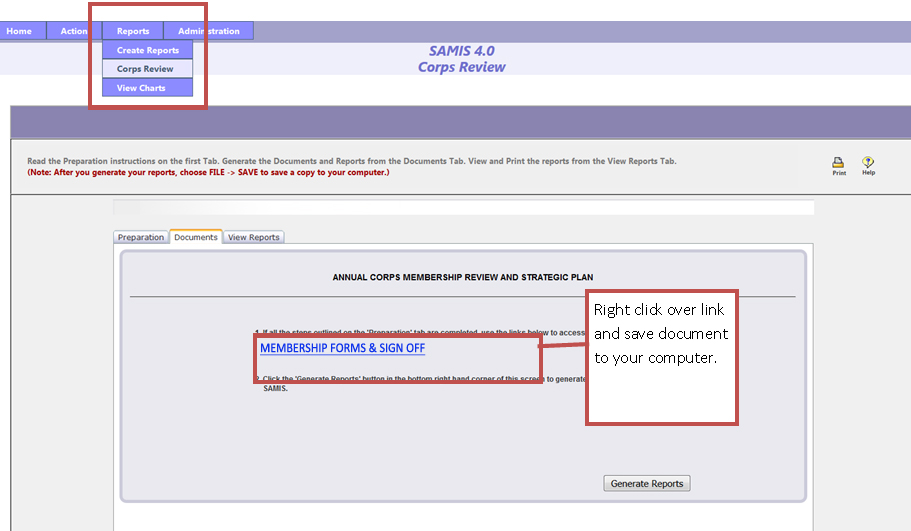 SOUMETTRE LES FORMULAIRESFORMULAIRES RELATIFS AUX MEMBRES ET FEUILLE DE SIGNATURES
Téléversez les formulaires relatifs aux membres dûment remplis, soit le tableau sur les ajouts et les retraits, le registre intégré des membres du ministère des œuvres féminines, la liste des dirigeants et la feuille avec les signatures d’approbation. GROWTH HISTORY REPORT
Téléversez le rapport annuel généré par SAMIS (SIGAS) et qui comprend : Location Information, Growth History, Corps Membership Collection Form.